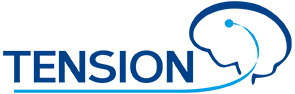 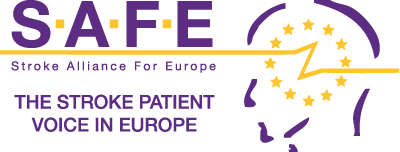 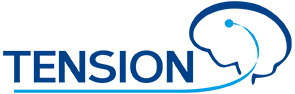 Bola spustená veľká nová medzinárodná štúdia, ktorá dúfa, že rozšíri prínosy mechanickej trombektómie. Trombektómia je liečba niektorých typov akútnej ischemickej cievnej mozgovej príhody, ktorá môže použiť mechanické zariadenia na drastické zníženie účinkov prebiehajúcej cievnej mozgovej príhody. Veľmi malé zariadenia sa používajú na rozbitie a odstránenie zrazeniny z krvnej cievy v mozgu. Tento postup vykonávajú vysokokvalifikovaní neuro-rádiológovia a vyžaduje si špeciálne nemocničné zariadenia.Nedávne skúšky trombektómie zahŕňali výsostne vybrané skupiny pacientov s mozgovou príhodou. Ukázali, že ak sa používa u pacientov s mozgovou príhodou s malými mozgovými léziami, trombektómia významne znižuje úroveň postihnutia po mŕtvici tým, že obnovuje prietok krvi, a tým obmedzuje poškodenie mozgu.Nová štúdia, ktorá je súčasťou projektu TENSION financovaného EÚ, bude skúmať účinky mechanického zrážania krvného obehu u veľkej skupiny pacientov, u ktorých je prospech z trombektómie neistý. TENSION bude skúmať, či je trombektómia bezpečná a účinná u pacientov s takzvanými "rozšírenými léziami", tj väčšími oblasťami poškodeného mozgu v porovnaní s predchádzajúcimi štúdiami. Pacienti sa tiež budú môcť zapísať do štúdie až 12 hodín po tom, ako sa prvýkrát prejavili príznaky. Týmto sa liečba rozšíri na väčšiu skupinu pacientov: vrátane napríklad tých, ktorí majú v noci mŕtvicu a je pravdepodobnejšie, že budú meškať s príchodom do nemocnice.Spoločnosť TENSION sa snaží byť, aby zahrnula pacientovu perspektívu na hodnotenie výsledku skúšky a jeho účinkov na liečbu. Dôležité je, že skúška tiež poskytne dôkaz o sociálno-ekonomických výhodách zvyšovania používania mechanickej trombektómie.V štúdii bude zaregistrovaných až 714 pacientov v ôsmych európskych štátoch a projekt bude trvať päť rokov od februára 2018. Projekt TENSION koordinuje prof. Dr. Götz Thomalla z Univerzitnej kliniky v Hamburg-Eppendorf v Hamburgu a prof. Dr. Martin Bendszus z Univerzitnej kliniky Heidelberg a získal finančné prostriedky z programu EÚ Horizont 2020. Profesor Thomalla povedal, že "TENSION rieši závažný zdravotný problém a poskytne dôkaz účinnej terapeutickej intervencie pacientov s ťažkou mozgovou príhodou. To znamená, že dostaneme lepšie individuálne výsledky pacientov a vyhneme sa invalidizácii súvisiacej s mozgovou príhodou u veľkého počtu pacientov. Na spoločenskej úrovni pomôže nová liečba pri znižovaní nákladov spojených s mozgovou príhodou. "Ďalšie informácie získate na adrese research@safestroke.eu.